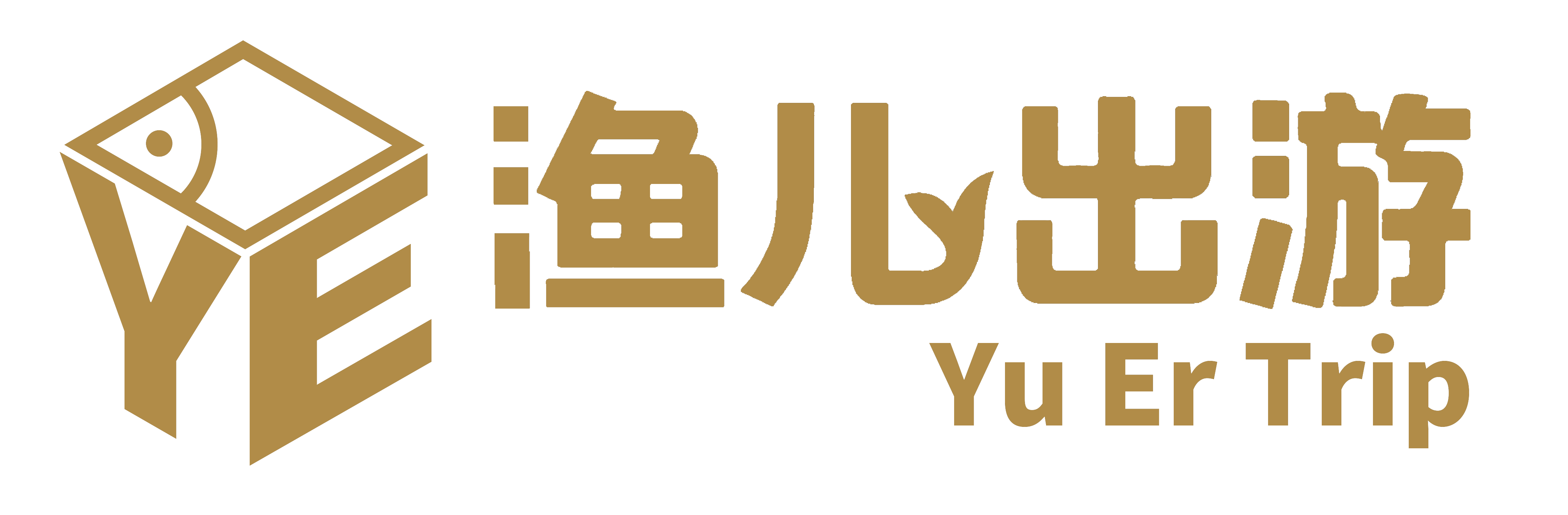 【省内游】月圆之夜·相约海陵岛超值3天（广州出发）行程单广东十大醉美海岛·海陵岛 |烤全羊、篝火晚会嗨到爆~ 湛江八景之首·“湖光镜月”湖光岩 | 金沙湾 | 赤坎老街 东风夏威夷海陵岛：十里银滩/大角湾/妈祖庙/放生台......一次性打卡行程安排集合站点费用说明购物点其他说明产品编号QMGL00001出发地广东省目的地阳江市行程天数3去程交通汽车返程交通汽车参考航班无无无无无产品亮点海陵岛@中国十大最美海岛之一，广东第二大岛，珠三角最受欢迎的度假胜地之一；海陵岛@中国十大最美海岛之一，广东第二大岛，珠三角最受欢迎的度假胜地之一；海陵岛@中国十大最美海岛之一，广东第二大岛，珠三角最受欢迎的度假胜地之一；海陵岛@中国十大最美海岛之一，广东第二大岛，珠三角最受欢迎的度假胜地之一；海陵岛@中国十大最美海岛之一，广东第二大岛，珠三角最受欢迎的度假胜地之一；产品介绍本团45人以上成团，不足人数与客人商量补车差或改期出发，提前两天通知退团，只退团费不作任何赔偿。本团45人以上成团，不足人数与客人商量补车差或改期出发，提前两天通知退团，只退团费不作任何赔偿。本团45人以上成团，不足人数与客人商量补车差或改期出发，提前两天通知退团，只退团费不作任何赔偿。本团45人以上成团，不足人数与客人商量补车差或改期出发，提前两天通知退团，只退团费不作任何赔偿。本团45人以上成团，不足人数与客人商量补车差或改期出发，提前两天通知退团，只退团费不作任何赔偿。D1D1行程详情出发地~醉美海岛·海陵岛~沙滩烤全羊~篝火晚会指定时间集合，前往“中国十大最美海岛”——阳江海陵岛。打卡【恒大海上夏威夷小镇】岛上的恒大夏威夷风情小镇，这里是摄影者的福地，旅游者的天堂。这里一步一景，景景相连。景区 占地1800亩，荟萃8国温泉小镇、9大功能中心、10国风情酒吧街、14大美食文化馆、16国风情酒店；尊享红树林湿地公园、山顶公园、海滨公园、原生态三山岛及2公里私家海岸线“三园一岛一海岸”独一无二布局，让您独享优质迷人的天籁自然与海景景观。用餐早餐：X     午餐：X     晚餐：含   住宿无D2D2行程详情早餐~妈祖庙~十二生肖放生台~马尾岛~亚洲唯一的玛珥湖·湖光岩早餐后，【可自行早起看日出】自行步行前往望海亭在南海一号博物馆的边上，对面就是一望无际的大海，在这里看海是最舒服的，会给你有种海纳百川的感觉，心胸都会开阔很多（看日出的最佳选择）。用餐早餐：含     午餐：X     晚餐：X   住宿无D3D3行程详情早餐~金沙湾~赤坎古商埠~返程早餐后，打卡【金沙湾观海长廊】、运动女神【劳丽诗雕像】，漫步海岸，观对岸省运会馆、绿树花园、雕塑喷泉、椰树海湾、沙滩浴场、双塔大桥，时尚住宅遍布，长廊上绿草油茵,花色芬芳,古木怪树一束束,一林林,形成一条千姿百态,景观变幻的园林长廊,成为湛江人最喜欢的休闲天地和外地游人必观的城市风光。用餐早餐：X     午餐：X     晚餐：X   住宿无名称回程上车时间单价(元/人)回程上车时间单价(元/人)昌岗地铁D口信和广场（2人起接）√08:000√0费用包含交通：当地全程空调旅游车，保证每人一个正座车位；交通：当地全程空调旅游车，保证每人一个正座车位；交通：当地全程空调旅游车，保证每人一个正座车位；费用不包含1.行程外私人所产生的个人费用；1.行程外私人所产生的个人费用；1.行程外私人所产生的个人费用；项目类型描述停留时间参考价格珠宝玉器，水晶，钻石类饰品广药保健中成药制品厨房用具